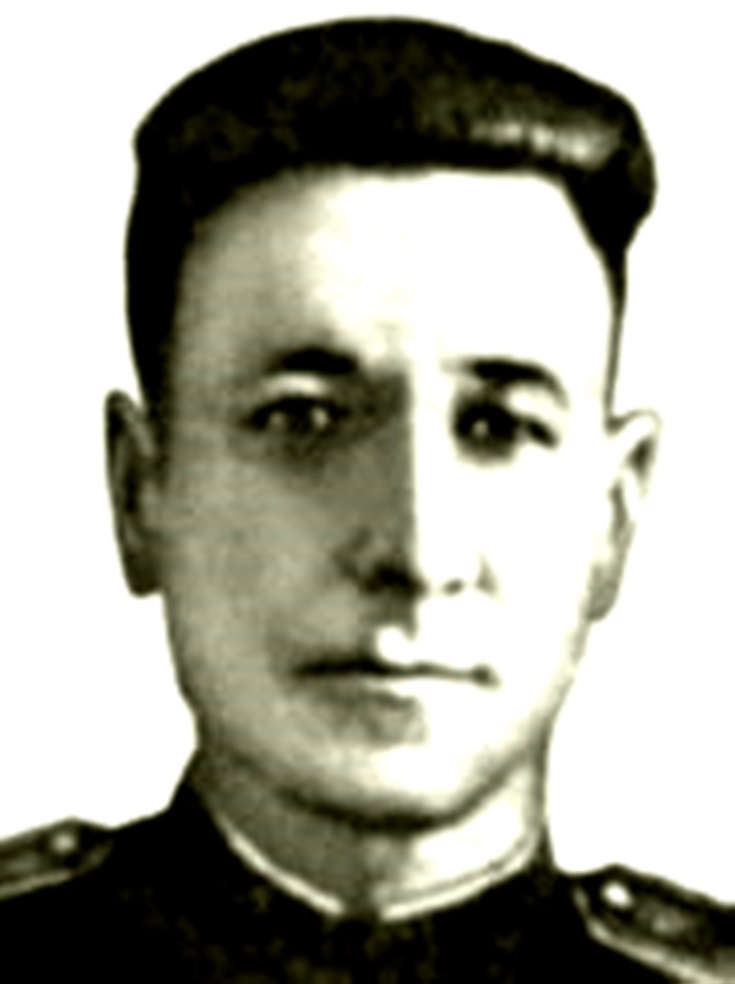 ГАВРИЛОВПётр ИвановичГерой Советского Союза29.06.1907Военный лётчик. К августу 1943 г. совершил 130 успешных боевых вылетов на бомбардировку и воздушную разведку позиций противника, доставив советскому командованию ценные сведения о противнике.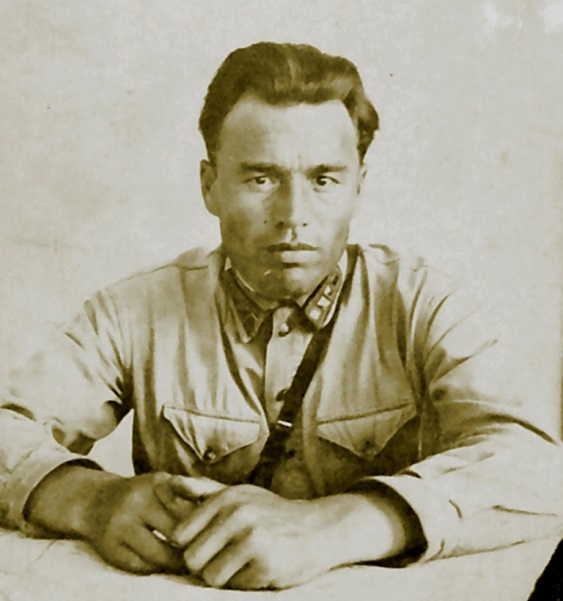 ГАВРИЛОВПётр МихайловичГерой Советского Союза17.06.1900С 22 июня по 23 июля 1941 г. руководил обороной Восточного форта Брестской крепости, взять который гитлеровцы смогли только после жестоких бомбёжек.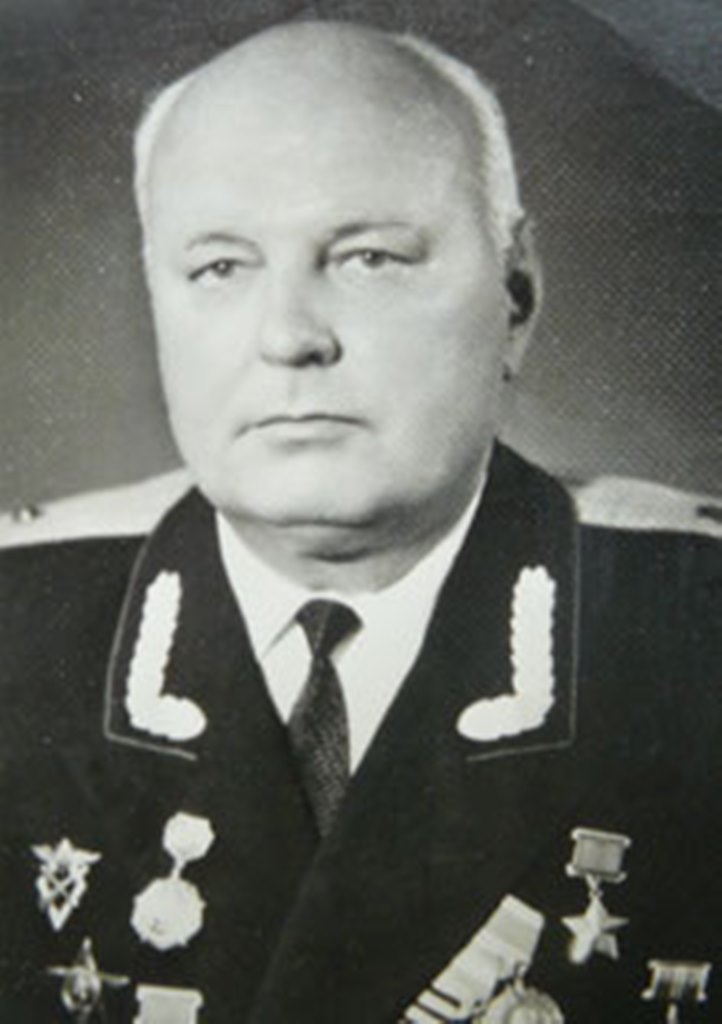 ГРЯЗНОВКирилл ВасильевичГерой Советского Союза25.06.1921Военный лётчик. К октябрю 1944 г. совершил 188 боевых вылетов на разведку и корректировку артиллерийского огня. Доставил много ценных сведений о противнике.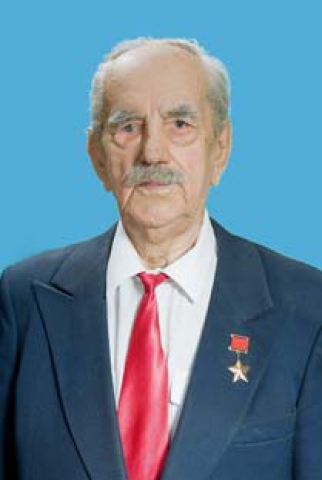 ИГНАТЕНКОИван ИгнатьевичГерой Советского Союза23.06.1917При форсировании Днепра обеспечивал наши артиллерийские батареи точными разведывательными данными и, корректируя их огонь, подавил 1 артиллерийскую и 1 миномётную батареи, уничтожил 3 орудия, 4 пулемёта, наблюдательный пункт и до роты живой силы противника.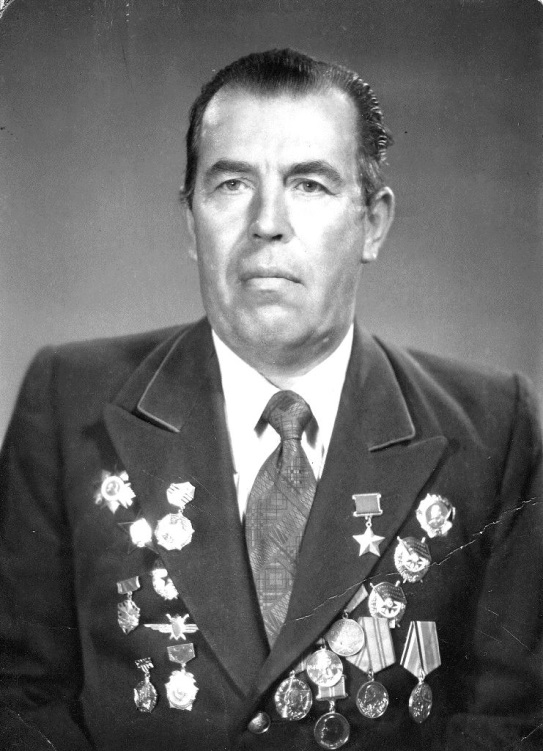 РУДЕНКОАлександр ЕлисеевичГерой Советского Союза06.06.1919Лётчик-штурмовик. К концу апреля 1945 г. совершил 142 боевых вылета на бомбардировку и штурмовку войск противника, нанёс врагу большой урон в живой силе и технике.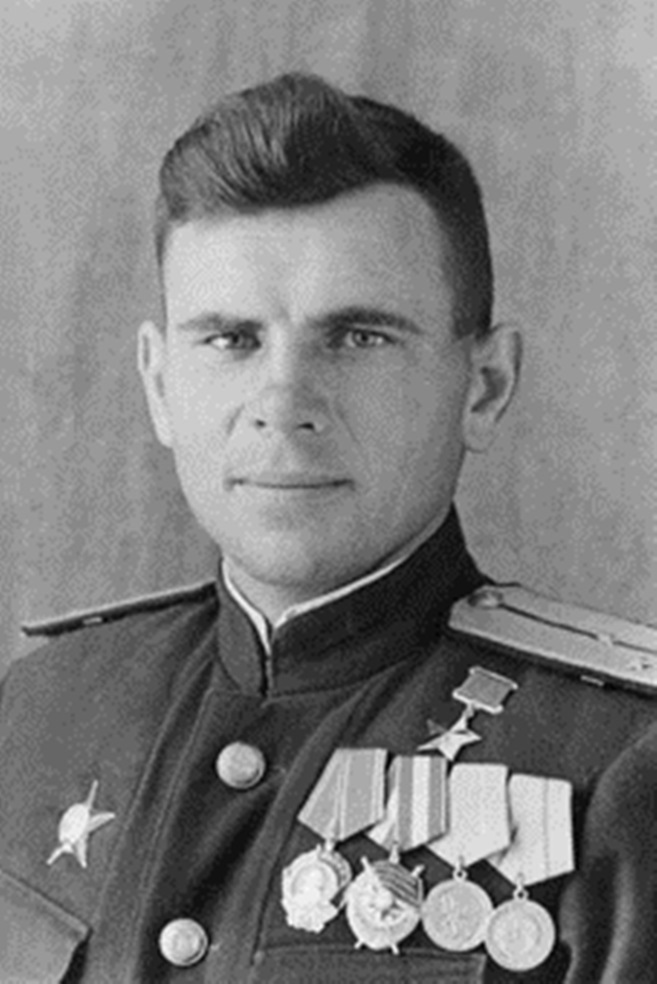 ЧЕРЦОВАндрей ЕфимовичГерой Советского Союза04.06.1917Командир торпедного катера. Во время Новороссийской десантной операции, под ураганным огнём врага, обеспечил высадку морского десанта. Руководил боевыми действиями, несмотря на тяжёлое ранение.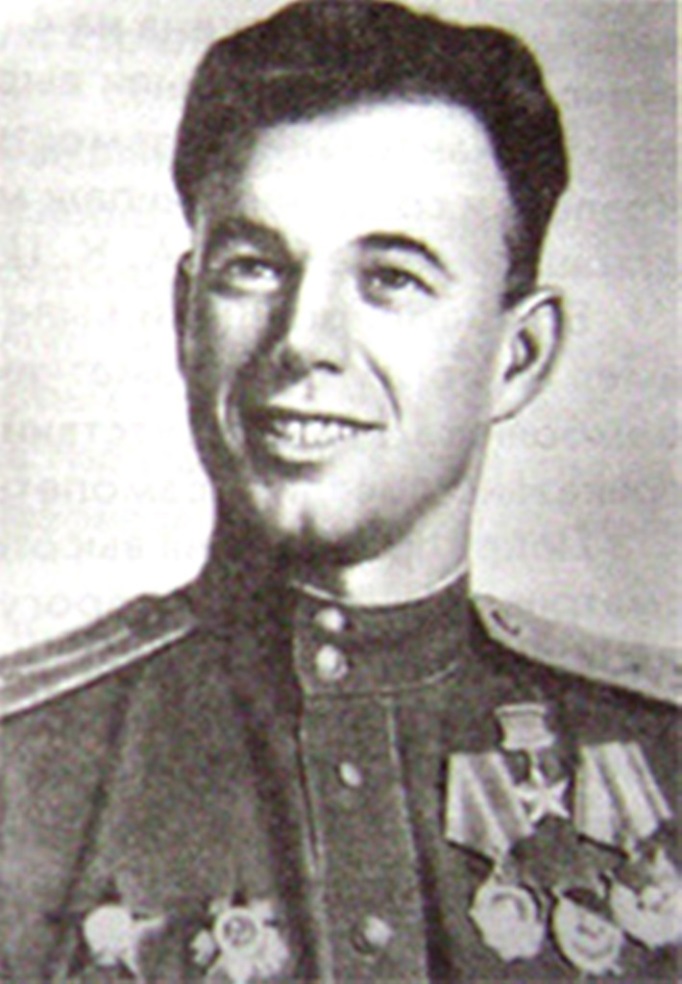 ШЕВКУНОВАнатолий КонстантиновичГерой Советского Союза19.06.1921Военный лётчик. К сентябрю 1943 г. совершил 142 боевых вылета (из них 134 ночью) на разведку и бомбардировку военных объектов и войск противника, в воздушных боях сбил 2 вражеских самолёта.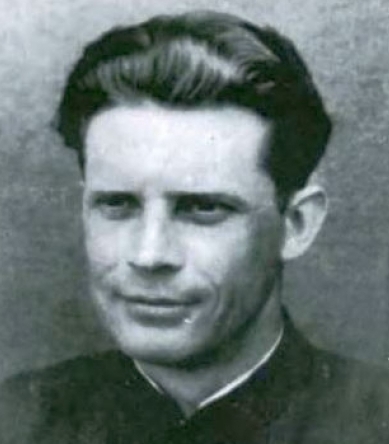 ШЕЛКОВНИКОВНиколай РомановичГерой Советского Союза20.06.1917Командуя понтонно-мостовым взводом, форсировал Днепр и руководил захватом плацдарма на правом берегу реки. Уничтожив огневые точки противника у самой воды, обеспечил успешную высадку основного десанта.